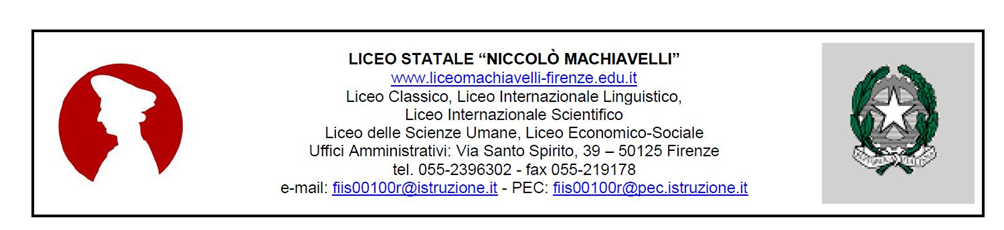 Verbale del Consiglio di IstitutoA.S. 2022-20235 giugno 2023Il giorno 5 giugno 2022 alle ore 16:00, nei locali di Palazzo Rinuccini, si riunisce il Consiglio di Istituto con il seguente o.d.g.:Approvazione del verbale della seduta precedenteAdozione libri di testo a.s. 2023-2024: deroga tetti di spesaCalendario scolastico 2023-2024Contributo da rimborsare alla famiglie disagiate per i viaggi di istruzione su presentazione della dichiarazione ISEEStato di attuazione del programma annuale E.F. 2023Varie ed eventualiVengono rilevate le presenze e le assenze dei consiglieri in carica, che risultano come segue:Presiede la riunione il Presidente, Signor Paolo Zerini; funge da Segretario verbalizzante il Prof. Maurizio Ciappi. Il Presidente, rilevata la presenza del numero legale, dichiara aperta la seduta. Si procede dunque con la disamina e con la discussione dei punti all’o.d.g.Approvazione verbale seduta precedente Il verbale della seduta precedente viene approvato dal Consiglio di Istituto all’unanimità. Il Presidente, Signor Paolo Zerini, chiede che la lettera inviata al Consiglio di Istituto dal consigliere Monica Barlacchi, assente alla presente seduta, in merito al progetto PNRR attivato dall’istituto, sia allegata al presente verbale. Il Consiglio di Istituto acconsente a questa richiesta all’unanimità.Adozione libri di testo a.s. 2022-2023La Dirigente Scolastica informa il Consiglio che la spesa complessiva per l’acquisto dei libri di testo per l’a.s. 2023-2024 nelle classi sotto indicate supera il tetto massimo consentito, nonostante si sia tenuto conto anche dello sforamento del 10% previsto dalla normativa.Il Consiglio di Istituto approva all’unanimità lo sforamento del tetto di spesa.Calendario scolastico per l’anno 2022/23In base alle indicazioni fornite dalla Regione Toscana il Consiglio di Istituto delibera all’unanimità i seguenti 5 giorni di sospensione dell’attività didattica per l’a.s. 2023-2024:- 2 novembre 2023;- 9 dicembre 2023;- 23 dicembre 2023;- 29 e 30 aprile 2024.Contributo da rimborsare alla famiglie disagiate per viaggi di istruzione su presentazione di dichiarazione ISEEIl Consiglio d’Istituto nella seduta del 18 marzo 2019, con la delibera numero 15, per permettere le famiglie disagiate la partecipazione degli alunni ai viaggi d’istruzione, si era espresso sul limite dell’ISEE, entro il quale prevedere il rimborso. Il Consiglio d’Istituto, nella seduta odierna, fissa una soglia pari a 10.000 € e autorizza la Dirigente Scolastica a caricare sulla piattaforma PAGOPA l’effettiva quota da versare da parte delle famiglie, pari a metà dell’intero importo; in casi eccezionali la Dirigente Scolastica può intervenire in merito alle tempistiche dei versamenti stessi.Stato di attuazione del programma annuale E.F. 2023Il Consiglio d’Istituto prende visione della relazione del DSGA sullo stato di attuazione del programma annuale; a tal proposito la Dirigente Scolastica comunica che nella prossima seduta da tenersi nel mese di settembre 2023, sarà resa nota la relazione in merito al contributo scolastico dei genitori e sarà redatto un relativo prospetto da inviare ai rappresentanti dei genitori stessi.Varie ed eventualiIl Consiglio di Istituto delibera di chiedere al Collegio dei Docenti di aggiornare il Regolamento di Istituto in merito all’utilizzo da parte degli alunni durante le ore di lezione degli strumenti digitali.La Dirigente Scolastica comunica al Consiglio di Istituto l’organico del personale per l’a.s. 2023-2024; a tal proposito la Dirigente Scolastica rende noto che per il prossimo anno scolastico sono previste tre classi terze per l’indirizzo di scienze umane (A B C), di fronte alle quattro classi seconde del presente anno scolastico (A B C O). Si procederà pertanto allo smembramento dell’attuale 2O su.Alle ore 17:30, terminata la trattazione degli argomenti da affrontare, la seduta viene dichiarata chiusa.Il Presidente									Il SegretarioSig. Paolo Zerini								Prof. Maurizio Ciappi______________________							_____________________Allegato. Lettera al Consiglio di Istituto del consigliere Monica Barlacchi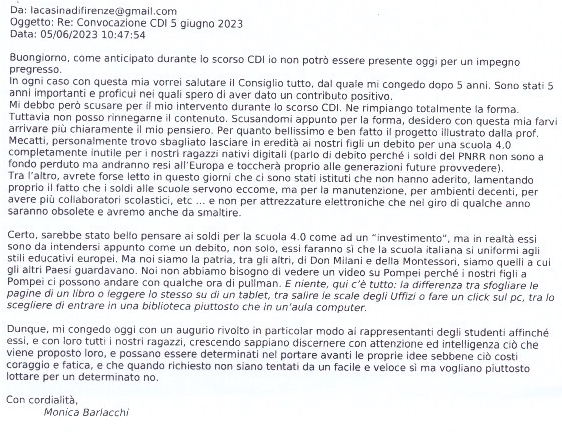 Cognome e nomeComponentePresenteAssente1. Pezzati AnnaDirigente ScolasticaX2. Torelli RobertaGenitoreX3. Barlacchi MonicaGenitoreX4. Vezzosi AndreaGenitoreX5. Zerini PaoloGenitoreX6. Cilento AdeleDocenteX7. Ciappi MaurizioDocenteX8. Ori FrancescaDocenteX9. Falugiani DonatellaDocenteX10. Caneschi MarziaDocenteX11. Gabbrielli MartaDocenteX12. Fiorini SilviaDocenteX13. Passi SaraDocenteX14. Pierro AntonioATAX15. Di Maria GiovanniATAX16. 16. Del Gaizo FedericaAlunnaX17. Michelacci GaiaAlunnoX18. Simoni NiccolòAlunnaX19. Tarantino NiccolòAlunnoXCLASSECOSTOTETTO MASSIMO + 10%IMPORTO SUPERAMENTO5A cl / 5B cl / 5C cl432,00357,5074,505G int323,20272,8050,401E int433,50368,5065,002E int420,80352,0068,803A su402,80341,0061,80